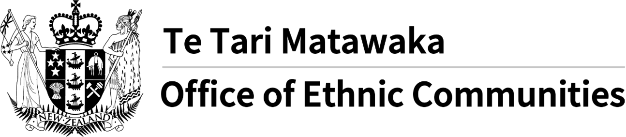 താത്ക്കാലിക വിസാ ഉടമകള്‍ക്കുള്ള കോവിഡ്-19 അടിയന്തിര ആനുകൂല്യം ദീര്‍ഘിപ്പിച്ചിരിക്കുന്നുതാത്ക്കാലിക വിസാ ഉടമകള്‍ക്കുള്ള  കോവിഡ്-19 അടിയന്തിര ആനുകൂല്യം വീണ്ടും ഒരു ആറ് മാസത്തേക്ക് കൂടി ദീര്‍ഘിപ്പിച്ചിരിക്കുന്നുഈ ഹ്രസ്വ-കാല പിന്തുണ ഫെബ്രുവരി 28ന്‍ അവസാനിക്കേണ്ടതായിരുന്നു, എന്നാല്‍ ഈ വര്ഷം ഓഗസ്റ്റ് 31 വരെ ദീര്ഘിപ്പിച്ചിരിക്കയാണ്.കോവിഡ്-19 ഇപ്പോഴും ചില രാജ്യങ്ങളിലേക്കുള്ള യാത്ര പരിമിതപ്പെടുത്തിയിരിക്കുന്നതിനാല്‍ അടിയന്തിര ആനുകൂല്യം ദീര്ഘിപ്പിക്കുക എന്നതിന്‍റെ അര്‍ത്ഥം, കോവിഡ്-19 മൂലം പ്രയാസത്തിലായിരിക്കുകയും നാട്ടിലേക്ക് മടങ്ങാന്‍ സാധിക്കാതിരിക്കുകയും, പിന്തുണ ആവശ്യമായിരിക്കുകയും ചെയ്യുന്ന താത്ക്കാലിക വിസാ ഉടമകളെ സഹായിക്കുന്നത് മിനിസ്ട്രി ഓഫ് സോഷ്യല്‍ ഡവലപ്മെന്‍റിന്‍ തുടരാനാവും എന്നാണ്. അടിയന്തിര ആനുകൂല്യം തങ്ങളെ സ്വയം പിന്തുണയ്ക്കാന്‍ സാധിക്കാത്തവരും കോവിഡ്-19 മൂലം നാട്ടിലേക്ക് മടങ്ങാനാവത്തവരുമായ ആളുകളെ അടിസ്ഥാന ജീവിത ചെലവുകള്‍ നല്കി സഹായിക്കും.കോവിഡ്-19 അലേര്ട്ട് ലെവല്‍ 1: ആളുകള്‍ തങ്ങളുടെ അടിയന്തിര ആനുകൂല്യ പേയ്മെന്റുകള്‍ ഫെബ്രുവരി 28-നു ശേഷവും ദീര്ഘിപ്പിച്ചുകിട്ടുന്നതിന്‍ അല്ലെങ്കില്‍ ആദ്യമായി അപേക്ഷിക്കുന്നതിന്‍ ഒരു വര്ക്ക് ആന്റ് ഇന്കം സര്വീസ് സെന്റര് സന്ദര്ശിക്കേണ്ടത് ആവശ്യമാണ്. താങ്കളുടെ ഏറ്റവും അടുത്തുള്ള സര്വീസ് സെന്റര് കണ്ടെത്തുന്നതിന്‍, ദയവായി ചുവടെയുള്ള ലിങ്ക് ക്ലിക്ക് ചെയ്യുക: https://www.workandincome.govt.nz/about-work-and-income/contact-us/find-a-service-centre.കോവിഡ്-19 അലേര്ട്ട് ലെവല്‍ 2, 3 അല്ലെങ്കില്‍ 4നു കീഴില്‍:   ആളുകള്‍ തങ്ങളുടെ അടിയന്തിര ആനുകൂല്യ പേയ്മെന്റുകള്‍ വീണ്ടും വിലയിരുത്തപ്പെടുന്നതിനും ഫെബ്രുവരി 28 നു ശേഷവും ദീര്ഘിപ്പിച്ചുകിട്ടുന്നതിനും അല്ലെങ്കില്‍ ആദ്യമായി അപേക്ഷിക്കുന്നതിന്‍ ഒരു കോള്‍-ബാക്ക് ബുക്ക് ചെയ്യുന്നതിനായി 0800 559 009 എന്ന നമ്പറിലേക്ക് വിളിക്കേണ്ടതാണ്.അടിയന്തിര ആനുകൂല്യത്തിന്‍ അര്ഹത നേടുന്നവര്ക്ക് ഫാമിലി ടാക്സ് ക്രെഡിറ്റ്, ബെസ്റ്റ് സ്റ്റാര്ട്ട് ടാക്സ് ക്രെഡിറ്റ് എന്നിവയും 2021 മേയ് 1 മുതല്‍ വിന്റര് എനര്ജി പേയ്മെന്റും കൂടി ലഭിക്കുന്നതാണ്.അടിയന്തിര ആനുകൂല്യം സ്വീകരിക്കുന്ന താത്ക്കാലിക വിസാ ഉമടകള്‍ സാദ്ധ്യമാകുമ്പോള്‍ നാട്ടിലേക്ക് മടങ്ങുന്നത് ഉള്പ്പെടെ തങ്ങളെ സ്വയം പിന്തുണയ്ക്കുന്നതിനായി, ജോലി അല്ലെങ്കില്‍ മറ്റു മാര്ഗ്ഗങ്ങള്‍ തേടണമെന്ന് പ്രതീക്ഷിക്കപ്പെടുന്നു. മിനിസ്ട്രി ഓഫ് സോഷ്യല്‍ ഡവലപ്മെന്റ് (എം.എസ്.ഡി.) ആളുകളെ സാദ്ധ്യതയുള്ളിടത്തെല്ലാം അനുയോജ്യമായ താത്ക്കാലിക തൊഴിലവസരങ്ങളുമായി ബന്ധപ്പെടുത്തുന്നത് തുടരും.അപേക്ഷിക്കുന്നതില്‍ സഹായം:അപേക്ഷാ ഫോം പൂരിപ്പിക്കുന്നതിന്‍ വര്ക്ക് ആന്റ് ഇന്കം സര്വീസ് സെന്ററിലുള്ള സ്റ്റാഫ് ഉള്പ്പെടെ ആരുടെയും സഹായം താങ്കള്ക്ക് ആവശ്യപ്പെടാവുന്നതാണ്. ഈ വ്യക്തി അപേക്ഷാ ഫോമിലുള്ള ഹെല്പേഴ്സ് സ്റ്റേറ്റ്മെന്റ് പൂര്ത്തിയാക്കുന്നുണ്ട് എന്ന് ഉറപ്പാക്കുക. മിനിസ്ട്രി ഓഫ് സോഷ്യല്‍ ഡവലപ്മെന്റുമായി ഇടപെടുന്നതിന്‍ താങ്കള്ക്കു വേണ്ടി പ്രവര്ത്തിക്കാന്‍ മറ്റാരെയെങ്കിലും താങ്കള്ക്ക് തെരഞ്ഞെടുക്കാനും സാധിക്കും. ഈ വ്യക്തിയെ ഏജന്റ് എന്നാണ് വിളിക്കുന്നത്. താങ്കള്ക്കു വേണ്ടി പ്രവര്ത്തിക്കാന്‍ മറ്റാരെയെങ്കിലും ഏര്പ്പെടുത്തുന്നതിനെ കുറിച്ചുള്ള കൂടുതല്‍ വിവരങ്ങള്‍ ഇവിടെ ലഭ്യമാണ്: https://www.workandincome.govt.nz/on-a-benefit/your-rights-and-responsibilities/having-someone-act-on-your-behalf.html താങ്കളുടെ സ്വന്തം ഭാഷയില്‍ സംസാരിക്കാനാവുന്ന ഒരു വ്യക്തിക്കായി താങ്കള്ക്ക് അപേക്ഷിക്കാം. അപ്പോയിന്മെന്റുകള്ക്കായി ഫോണിലൂടെയോ അല്ലെങ്കില്‍ അലേര്ട്ട് ലെവലുകള്‍ അനുവദിക്കുമ്പോള്‍ നേരിട്ടോ ദ്വിഭാഷികളെ ക്രമീകരിക്കാനാവും.  ദ്വിഭാഷികളെ കുറിച്ചുള്ള കൂടുതല്‍ വിവരങ്ങള്‍ ഇവിടെ ലഭ്യമാണ്: https://www.workandincome.govt.nz/about-work-and-income/contact-us/language-lines/index.html താത്ക്കാലിക വിസാ ഉടമകള്ക്കുള്ള കോവിഡ്-19 അടിയന്തിര ആനുകൂല്യത്തെ കുറിച്ചുള്ള കൂടുതല്‍ വിവരങ്ങള്‍ വര്ക്ക് ആന്റ് ഇന്കം വെബ്സൈറ്റില്‍ ലഭ്യമാണ്: https://www.workandincome.govt.nz/covid-19/temporary-visa-holders.html.ഈ സന്ദേശം ട്രാന്സ്ലേഷന്‍ സര്വീസസ്, ഡിപാര്ട്ട്മെന്റ് ഓഫ് ഇന്റേണല്‍ അഫയേഴ്സ് പരിഭാഷപ്പെടുത്തിയിട്ടുള്ളതും, മള്ട്ടിലിംഗ്വല്‍ ഇന്ഫര്മേഷന്‍ നെറ്റ്വര്ക്ക് പങ്കുവച്ചിട്ടുള്ളതുമാണ്. നെറ്റ്വര്ക്കിനെ കുറിച്ചുള്ള കൂടുതല്‍ വിവരങ്ങള്ക്ക് ഓഫീസ് ഓഫ് എത്നിക് കമ്മ്യൂണിറ്റീസ് വെബ്സൈറ്റ് സന്ദര്ശിക്കുക.